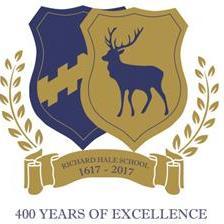 SUBJECT: Curriculum OverviewYear 13TermTopic studied What will I learn?How will I be assessed?Wider reading:Year 13AutumnUnit 17: Sports Injury ManagementUnit 19: Development and Provision of Sport and Physical ActivityUnit 22: Investigating Business in the Sport and Active Leisure IndustryLearners study the signs and symptoms of sports injuries, application of basic treatment and rehabilitation methods, injury risk factors and injury prevention.Learners study the development and provision of sport in the UK and its relationship with global sport, including understanding what is needed to write a proposal for a sports development project.Learners investigate how business operates in the sport and active leisure industry and how it responds to trends and other influences to meet the needs of clients and to benefit the business.Internally assessed coursework set and marked by RHS staff.A task set and marked by Pearson and completed under supervised conditions. In Part A, learners will be given a case study one week before a supervised assessment period in order to carry out research.In Part B, the supervised assessment period is  2.5 hours as timetabled by Pearson. Written submission. • 60 marks. JanuaryA task set and marked by Pearson and completed under supervised conditions. • In Part A, learners will be given information two weeks before the supervised assessment period in order to carry out research. • In Part B, the supervised assessment period is three hours as timetabled by Pearson. • Written submission. • 64 marks. JanuaryMahoney C – Managing People and Situations (Coachwise, 2005) Code B23970 available fromwww.1st4sport.com/1st4sportsite/productsearch/B23970.htmlPegg D – An Introduction to Sports Officiating (Coachwise, 2005) Code B23822 available from www.1st4sport.com/1st4sportsite/productsearch/B23822.htmBrian Mac, Sports Coach www.brianmac.co.ukBritish Association of Sport and Exercise Sciences www.bases.org.uk British Broadcasting Corporation www.bbc.co.uk  Peak Performance www.pponline.co.uk Top End Sports www.topendsports.comJournalsAmerican College of Sport Medicine’s Health and Fitness Journal British Journal of Sports MedicineExercise and Sport Sciences ReviewsInternational Journal of Sports Science and CoachingJournal of Applied Physiology, Nutrition and MetabolismMedicine and Science in Sports and Exercise Pediatric Exercise ScienceResearch Quarterly for Exercise and SportAdditional wider reading list provided in class.Year 13Spring Unit 25: Rules, Regulations and Officiating in SportLearners explore the historical development of the rules and regulations in a selected sport and apply them while officiating.Internally assessed coursework set and marked by RHS staff.Mahoney C – Managing People and Situations (Coachwise, 2005) Code B23970 available fromwww.1st4sport.com/1st4sportsite/productsearch/B23970.htmlPegg D – An Introduction to Sports Officiating (Coachwise, 2005) Code B23822 available from www.1st4sport.com/1st4sportsite/productsearch/B23822.htmBrian Mac, Sports Coach www.brianmac.co.ukBritish Association of Sport and Exercise Sciences www.bases.org.uk British Broadcasting Corporation www.bbc.co.uk  Peak Performance www.pponline.co.uk Top End Sports www.topendsports.comJournalsAmerican College of Sport Medicine’s Health and Fitness Journal British Journal of Sports MedicineExercise and Sport Sciences ReviewsInternational Journal of Sports Science and CoachingJournal of Applied Physiology, Nutrition and MetabolismMedicine and Science in Sports and Exercise Pediatric Exercise ScienceResearch Quarterly for Exercise and SportAdditional wider reading list provided in class.Year 13Summer Unit 23: Skill Acquisition in SportUnit 9: Research Methods in SportLearners study the factors that contribute to a skilled performance in sport and examine how sports performers learn and develop their skills.Learners cover the importance of research, factors affecting the quality of research, an introduction to research and the different methods commonly used in sport-based research.Internally assessed coursework set and marked by RHS staff.Internally assessed coursework set and marked by RHS staff.Mahoney C – Managing People and Situations (Coachwise, 2005) Code B23970 available fromwww.1st4sport.com/1st4sportsite/productsearch/B23970.htmlPegg D – An Introduction to Sports Officiating (Coachwise, 2005) Code B23822 available from www.1st4sport.com/1st4sportsite/productsearch/B23822.htmBrian Mac, Sports Coach www.brianmac.co.ukBritish Association of Sport and Exercise Sciences www.bases.org.uk British Broadcasting Corporation www.bbc.co.uk  Peak Performance www.pponline.co.uk Top End Sports www.topendsports.comJournalsAmerican College of Sport Medicine’s Health and Fitness Journal British Journal of Sports MedicineExercise and Sport Sciences ReviewsInternational Journal of Sports Science and CoachingJournal of Applied Physiology, Nutrition and MetabolismMedicine and Science in Sports and Exercise Pediatric Exercise ScienceResearch Quarterly for Exercise and SportAdditional wider reading list provided in class.